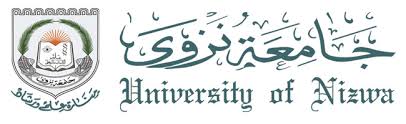 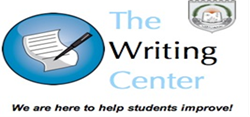 Topic:Visual Warmer: Discuss the following images together as a group.Survey/Quiz: Answer the following questions by indicating yes/no. Then discuss your answer with the group.Vocabulary: Listen to your instructor provide definitions and examples for each of the following words. Try to apply the new vocabulary in the proper context as much as possible.Discussion Questions: Answer the following questions as a group and then ask additional follow-up questionsQuestionsYES NO Idiomatic Expressions: